Sign 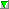 Autor Název ČástRok Poncarová, Jana, 1983-Alžběta a Nina2020M 8Mleziva, Jan-Michal, 1965-Befelemepeseveze2020MKinney, Jeff, 1971-Deník malého poseroutky.15.2020MDisney EnterprisesDnes mě hlídá Ariel2017MSaxon, VictoriaDnes mě hlídá Bella2017MPosner-Sanchez, AndreaDnes mě hlídá Popelka2017Cook, Robin, 1940-Geneze2021Gardner, LisaHledej mě2021M 0Brownridge, LucyHravé strašení2020M 91Davies, Kate, 1962-Hravý atlas2020Moyes, Jojo, 1969-Jako hvězdy v temné noci2020Dán, Dominik, 1955-Klubko zmijí2020Horáková, Naďa, 1962-Korálky z klokočí2020Riley, LucindaMotýlí pokoj2020MSmiley, BenNa vlásku2017Krausová, DitaOdložený život2018M 1/3Novotná, IvanaPasování na školáka2020MSaxon, VictoriaPrincezna a žabák2017MYoung, Pippa, 1960-Ranč Jabloňový květ.3.2020MRedbank, TennantRebelka2017MFendrich, Nadja, 1978-Speedy závodní autíčko.2016Brown, Sandra, 1948-Střemhlavý pád2020Lednická, Karin, 1969-Šikmý kostel2.2021Martin-Lugand, Agnés, 1979-Štěstí na dně silné kávy2021MFoglar, Jaroslav, 1907-1999Tajemná Řásnovka2020M 629Hášová Truhelková, Lucie, 1982-Traktory2020Minier, Bernard, 1960-Údolí2021Meacham, Leila, 1938-Vážka2021MGuterson, BenZáhada hotelu Winterhouse3.2020Jakoubková, Alena, 1958-Zdání a manžel vždycky klamou2021Klevisová, Michaela, 1976-Zmizela v mlze2017